ECO-ACTION FOR THE WEEKApril 9, 2021 – Actions for Our Own Dear Planet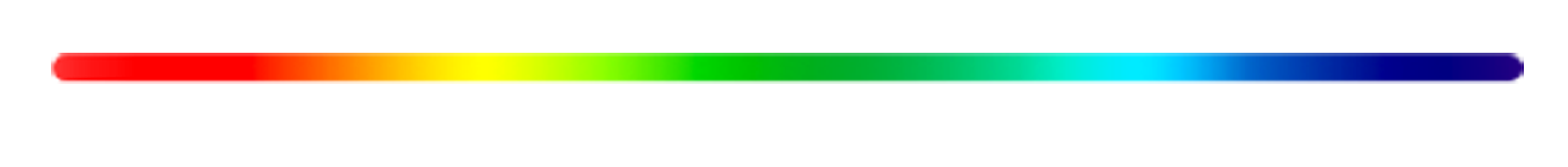  
4/9: Mid-point of Eco-Actions: Six months ago we began celebrating the SHCJ’s 175th anniversary year. This week we invite you to pause and reflect on your participation in Eco-actions thus far. Reread the initial letter: INVITATIONS52.PDF Not all eco-actions are applicable to everyone. Each week we’ve tried to include enough variety that everyone can find at least one do-able option. Of the actions you could have done, approximately what percentage did you do? We invite you to share replies to any or all of the following, by Monday, April 19th, with terrishcj@aol.com. Thank you! (Don’t worry — I won’t remember names!)	I am especially motivated to act when ____________________		I get annoyed when the suggestions ___________________________	I would do more if ___________________________	I also want you to know __________________________Click here to download this eco-action as a PDF document.